                                                                                                                                                                                                        О Т К Р Ы Т О Е    А К Ц И О Н Е Р Н О Е     О Б Щ Е С Т В О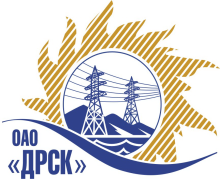 Протокол выбора победителяПРЕДМЕТ ЗАКУПКИ:Открытый запрос предложений на право заключения Договора на поставку:  «Разъединители» для нужд филиала ОАО «ДРСК» «Приморские электрические сети».	Закупка проводится согласно ГКПЗ 2014г. раздела  2.2.2 «Материалы для ТПиР» № 2067 на основании указания ОАО «ДРСК» от  03.03.2014 г. № 39.Плановая стоимость закупки: 10 743 322,00 руб. без НДС.        .          ПРИСУТСТВОВАЛИ: постоянно действующая Закупочная комиссия 2-го уровня.ВОПРОСЫ, ВЫНОСИМЫЕ НА РАССМОТРЕНИЕ ЗАКУПОЧНОЙ КОМИССИИ: О ранжировке предложений после проведения переторжки. Выбор победителя закупки.РАССМАТРИВАЕМЫЕ ДОКУМЕНТЫ:Протокол рассмотрения предложений от 15.04.2014г. № 174/МТПиР     2.	Протокол переторжки от № 174/МТПиР-П от 29.04.2014г.ВОПРОС 1 «О ранжировке предложений после проведения переторжки»ОТМЕТИЛИ:В соответствии с критериями и процедурами оценки, изложенными в документации о закупке, после проведения переторжки предлагается ранжировать предложения следующим образом:ВОПРОС 2 «Выбор победителя»ОТМЕТИЛИ:       На основании вышеприведенной ранжировке предложений предлагается признать Победителем Участника, занявшего первое место, а именно: ООО "ВЭО" (680000 г. Хабаровск, ул. Дзержинского, 65, оф. 512) , предложение на поставку: «Разъединители» для нужд филиала ОАО «ДРСК» «Приморские электрические сети», на общую сумму – 7 237 223,59 руб. (цена без НДС). (8 539 923,84 рублей с учетом НДС). Производитель продукции: ЗАО «ЗЭТО» РФ. Срок поставки: до 30.06.2014г. Условия оплаты:  до 31.07.2014г. Гарантийный срок: 5 лет. Предложение действительно до 24 июня 2014г. РЕШИЛИ:	1.  Утвердить ранжировку предложений:место: ООО "ВЭО";2 место: ЗАО "ГК "Электрощит"-ТМ Самара";3 место: ЗАО "ДЭТК".          2. Признать Победителем ООО "ВЭО" (680000 г. Хабаровск, ул. Дзержинского, 65, оф. 512) , предложение на поставку: «Разъединители» для нужд филиала ОАО «ДРСК» «Приморские электрические сети», на общую сумму – 7 237 223,59 руб. (цена без НДС). (8 539 923,84 рублей с учетом НДС). Производитель продукции: ЗАО «ЗЭТО» РФ. Срок поставки: до 30.06.2014г. Условия оплаты:  до 31.07.2014г. Гарантийный срок: 5 лет. Предложение действительно до 24 июня 2014г. ДАЛЬНЕВОСТОЧНАЯ РАСПРЕДЕЛИТЕЛЬНАЯ СЕТЕВАЯ КОМПАНИЯУл.Шевченко, 28,   г.Благовещенск,  675000,     РоссияТел: (4162) 397-359; Тел/факс (4162) 397-200, 397-436Телетайп    154147 «МАРС»;         E-mail: doc@drsk.ruОКПО 78900638,    ОГРН  1052800111308,   ИНН/КПП  2801108200/280150001№ 174/МТПиР-ВП               город  Благовещенск08.05.2014г.Место в ранжировкеНаименование и адрес участникаЦена и иные существенные условия1 местоООО "ВЭО" Цена: 7 237 223,59 руб. (цена без НДС).(8 539 923,84 рублей с учетом НДС). Производитель продукции: ЗАО «ЗЭТО» РФ.Срок поставки: до 30.06.2014г.Условия оплаты:  до 31.07.2014г.Гарантийный срок: 5 лет. Предложение действительно до 24 июня 2014г.2 местоЗАО "ГК "Электрощит"-ТМ Самара" Цена: 7 672 100,00 руб. (цена без НДС).(9 053 078,00 рублей с учетом НДС). Производитель продукции: собственного производства.Срок поставки: до 30.06.2014г.Условия оплаты: до 31.07.2014г.Гарантийный срок: 5 лет с момента ввода в эксплуатацию. Предложение действительно до 31 августа 2014г.3 местоЗАО "ДЭТК" Цена: 8 577 366,20 руб. (цена без НДС).(10 121 292,12 рублей с учетом НДС). Производитель продукции: ЗАО "ГК "Электрощит"-ТМ Самара"Срок поставки: с 15.04.2014г. до 30.06.2014г.Условия оплаты: 100% до 31.07.2014г.Гарантийный срок: 5 лет с момента ввода в эксплуатацию. Предложение действительно до 23 июня 2014г.Ответственный секретарьТехнический секретарь________________________________________________О.А. МоторинаГ.М. Терёшкина